[TÍTULO COMPLETO, EM LETRAS MAIÚSCULAS, CENTRALIZADO, FONTE 12, EM NEGRITO, MÁXIMO DE 2 LINHAS, máximo de 2 linhas] Nome Completo do 1º AutorNome Completo do 2º AutorNome Completo do 3º AutorNome Completo do 4º AutorResumoColoque aqui o resumo contendo no máximo 1500 caracteres sem contar espaços, em um único parágrafo. Lorem ipsum dolor sit amet, consectetur adipiscing elit. Morbi dictum dui tincidunt, pellentesque eros ac, tincidunt tortor. Duis porttitor diam quam, a efficitur mi gravida ac. Duis auctor dui accumsan, tempus sem consectetur, consectetur magna. Integer ac augue sed odio aliquet scelerisque sollicitudin in justo. Integer viverra dictum libero, eu euismod nunc blandit eget. Orci varius natoque penatibus et magnis dis parturient montes, nascetur ridiculus mus. Ut nulla neque, tempus eu varius vel, ultrices placerat nulla. Sed ut orci ut tellus vehicula molestie vel ultrices risus. Aenean vulputate ipsum sed dolor consectetur aliquam. Mauris luctus aliquam nibh, sit amet rhoncus nisi auctor sed. Nunc vel ipsum nec tellus aliquam facilisis iaculis vitae velit. Vestibulum sodales tortor lobortis varius rhoncus. Suspendisse aliquet magna sit amet urna interdum consectetur. Nulla et turpis vel augue lobortis elementum id vel diam. Pellentesque habitant morbi tristique senectus et netus et malesuada fames ac turpis egestas. Pellentesque consequat ut tellus id fermentum. Nullam eu aliquet ipsum, a lobortis dolor. In pulvinar, elit eu pellentesque vulputate, sem risus vulputate dui, congue bibendum lacus nisl ut nunc. Praesent velit sem, dictum vitae posuere nec, condimentum eget lacus. Suspendisse ante ante, ultricies in consequat vel, tincidunt a justo. Donec. Orci varius natoque penatibus et magnis dis parturient montes, nascetur ridiculus mus. Ut nulla neque, tempus eu varius vel, ultrices placerat nulla. Sed ut orci ut tellus vehicula molestie vel ultrices risus. Palavras-chave: palavra1, palavra2, palavra3...,máximo de 5 palavras. AbstractColoque aqui o abstract. Lorem ipsum dolor sit amet, consectetur adipiscing elit. Morbi dictum dui tincidunt, pellentesque eros ac, tincidunt tortor. Duis porttitor diam quam, a efficitur mi gravida ac. Duis auctor dui accumsan, tempus sem consectetur, consectetur magna. Integer ac augue sed odio aliquet scelerisque sollicitudin in justo. Integer viverra dictum libero, eu euismod nunc blandit eget. Orci varius natoque penatibus et magnis dis parturient montes, nascetur ridiculus mus. Ut nulla neque, tempus eu varius vel, ultrices placerat nulla. Sed ut orci ut tellus vehicula molestie vel ultrices risus. Aenean vulputate ipsum sed dolor consectetur aliquam. Mauris luctus aliquam nibh, sit amet rhoncus nisi auctor sed. Nunc vel ipsum nec tellus aliquam facilisis iaculis vitae velit. Vestibulum sodales tortor lobortis varius rhoncus. Suspendisse aliquet magna sit amet urna interdum consectetur. Nulla et turpis vel augue lobortis elementum id vel diam. Pellentesque habitant morbi tristique senectus et netus et malesuada fames ac turpis egestas. Pellentesque consequat ut tellus id fermentum. Nullam eu aliquet ipsum, a lobortis dolor. In pulvinar, elit eu pellentesque vulputate, sem risus vulputate dui, congue bibendum lacus nisl ut nunc. Praesent velit sem, dictum vitae posuere nec, condimentum eget lacus. Suspendisse ante ante, ultricies in consequat vel, tincidunt a justo. Donec. Orci varius natoque penatibus et magnis dis parturient montes, nascetur ridiculus mus. Ut nulla neque, tempus eu varius vel, ultrices placerat nulla. Sed ut orci ut tellus vehicula molestie vel ultrices risus. Keywords: Pule 1 linha para iniciar a introdução.IntroduçãoOs autores devem redigir o ARTIGO utilizando este template, que está no formato adequado para a apresentação nos Anais do III SER – Seminário Internacional de Estatística com R. Os artigos submetidos ao III SER poderá ser redigido em português, espanhol ou inglês usando o editor de texto Word (2003 ou superior). O arquivo não poderá ultrapassar 10 MB.O texto deve seguir a seguinte formatação: Tamanho do papel A4 (21 cm x 29,7 cm), Fonte Arial; Tamanho da fonte 11; Todas as Margens (esquerda, superior, direita e inferior) com 2,5 cm; e Espaçamento entre linhas de 1,5 cm. As páginas deverão ser devidamente numeradas.O texto integral do ARTIGO deve possuir no máximo 15 páginas, com Título, Identificação dos Autores (MÁXIMO DE 4 AUTORES), seus e-mails e as instituições de origem, Resumo (parágrafo único e espaço simples), Palavras-chave, Abstract, Keywords, respeitando a seguinte estrutura especificada neste template: 1) Introdução; 2) Objetivos; 3) Material e Método; 4) Resultados e Discussão; 5) Conclusão; 6) Referências e 7)Anexo. Os títulos de seção devem ser escritos em fonte 11, negrito, em parágrafo com espaçamento anterior e posterior de 6 pt (use o estilo Título 2). Os parágrafos devem ser tabulados em 1.0 cm (use estilo Normal).A submissão do ARTIGO para o III SER se dará por meio do cadastro do(s) autor(es), através do preenchimento de formulário próprio para esta modalidade disponível no site do evento (www.ser.uff.br), a partir de 15 de janeiro de 2018. No momento do preenchimento, o arquivo do artigo será anexado ao formulário e submetido para o evento. ATENÇÃO: O arquivo eletrônico do artigo deverá ser enviado em formato .doc ou .docx nomeado como exemplificado a seguir:IIISERArtigoNomeCompletoDoPrimeiroAutorSemEspacos.docxObjetivoNesta seção deverão ser apresentados os objetivos do estudo.Material e MétodoNesta seção deverão ser especificados, por exemplo, o tipo de estudo realizado, a população estudada e os métodos empregados, incluindo, quando for o caso, informações sobre o tipo de amostragem, os procedimentos de coleta dos dados, as variáveis analisadas, bem como informações sobre os procedimentos de processamento e análise dos dados.Resultados e DiscussãoDeverá apresentar uma síntese dos resultados encontrados, podendo incluir tabela e/ou figura, desde que a sua inclusão não ultrapasse o limite máximo de QUINZE páginas. Nesta seção devem ser incluídos comentários sobre os resultados e/ou comparação dos achados do estudo com os de outras publicações.As tabelas e figuras (Entende-se por figuras: gráficos, mapas, fotografias, etc.) devem ser numeradas sequencialmente em algarismos arábicos. Cada tabela e figura, além da numeração, deve possuir um título autoexplicativo apropriado, colocado centralizado, acima da tabela e abaixo da figura. Tanto a tabela quanto a figura deverão ter a especificação da FONTE, posicionada na parte inferior, como também ilustrado a seguir:Figuras e gráficos devem ser centralizadas, conforme ilustrado na Figura 1. Toda figura deve apresentar uma legenda escrita em parágrafo centralizado em fonte Arial 9 e espaçamento anterior e posterior de 6pt. A Figura 1 busca ilustrar a formatação adotada.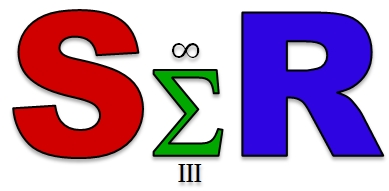 Figura 1 – Escrever o título da FiguraFonte: SOBRENOME, ANOLegendas de tabelas devem ser colocadas na parte superior das mesmas, em parágrafo centralizado, tamanho 10 e com espaçamento anterior e posterior de 6 - conforme ilustrado na Tabela 1. As tabelas devem ser formatadas adotando a mesma formatação da Tabela 1.Tabela 1 – Escrever o título da Tabela.Fonte: SOBRENOME, ANOConclusãoNesta seção são apresentadas as conclusões do trabalho.ReferênciasAo final do trabalho, todas as referências citadas deverão ser ordenadas alfabeticamente de acordo com o sobrenome do primeiro autor, com fonte Arial, tamanho 9, espaçamento simples (Use estilo Citação). Veja o exemplo:SOBRENOME, Nome. Título: subtítulo (se houver sem negrito). Edição (se houver). Local de publicação: Editora, data de publicação da obra.As referências citadas no texto devem conter o sobrenome do(s) autor(es), seguido pelo ano da publicação.  A título de exemplificação são apresentadas as normas de citação indireta de acordo com as normas da ABNT: a) Nome do(s) autor(es) aparece(m) ao final da citação (Ex.: DACHS e SANTOS, 2006; NERI, 2007; BLAZER, 2008); b) No caso do autor ser parte integrante do texto (Ex.: Dachs e Santos (2006) verificaram que ....)Todas as referências devem ser apresentadas de modo adequado respeitando as normas da ABNT. A veracidade das informações contidas na listagem de referências é de responsabilidade exclusiva do(s) autor(es).AnexoInclua no anexo o script de comandos do R. Leia também o “Regulamento para submissão de artigos” (que resume as informações apresentadas neste Template) disponibilizados no site do evento (www.ser.uff.br).AnoTaxa (%)Taxa (%)AnoGrupo 1Grupo22000%%2001%%.........2017%%